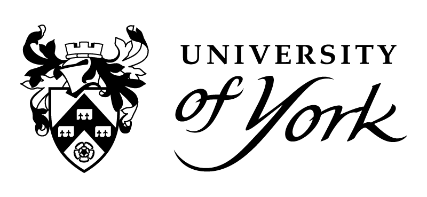 Department of Social Policy & Social WorkREFERRAL OF STUDENT TO FITNESS TO PRACTISE COMMITTEEPlease attach any supporting information and/or evidence and forward by email to 
spsw-ftp@york.ac.uk Student DetailsSurnameForenameProgramme 
(& year)Date of referralLast date of 
attendanceGrounds for ReferralHealthDisabilityConduct/BehaviourFailure to Comply with Programme RequirementsPlease give a FULL description of the circumstances leading to the referral to the Fitness to Practise Committee. This should include incident/nature of concern and any significant events or behaviour which have contributed to this referral: (box will expand as you type) Please give a FULL description of the circumstances leading to the referral to the Fitness to Practise Committee. This should include incident/nature of concern and any significant events or behaviour which have contributed to this referral: (box will expand as you type) Have you made the student aware of this referral to Fitness to Practise Committee?Yes                      NoHave you made the student aware of this referral to Fitness to Practise Committee?Yes                      NoNameNameSignatureDate